RISK ASSESSMENT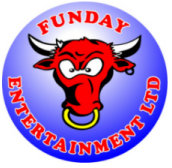 LOCATION:LOCATION:LOCATION:LOCATION:LOCATION:Various LocationsVarious LocationsVarious LocationsVarious LocationsVarious LocationsDATE:January 2015OPERATION/PROCESS:OPERATION/PROCESS:OPERATION/PROCESS:OPERATION/PROCESS:OPERATION/PROCESS:Safe Use and Operation of the 6 Bed Trampoline TrailerSafe Use and Operation of the 6 Bed Trampoline TrailerSafe Use and Operation of the 6 Bed Trampoline TrailerSafe Use and Operation of the 6 Bed Trampoline TrailerSafe Use and Operation of the 6 Bed Trampoline TrailerSafe Use and Operation of the 6 Bed Trampoline TrailerSafe Use and Operation of the 6 Bed Trampoline TrailerHAZARDS IDENTIFIED:HAZARDS IDENTIFIED:HAZARDS IDENTIFIED:HAZARDS IDENTIFIED:HAZARDS IDENTIFIED:Crush injuries from falling trailer sides, Winch malfunction, Equipment Collapse, collision of persons on separate beds, injuries from activities on the trampolines Crush injuries from falling trailer sides, Winch malfunction, Equipment Collapse, collision of persons on separate beds, injuries from activities on the trampolines Crush injuries from falling trailer sides, Winch malfunction, Equipment Collapse, collision of persons on separate beds, injuries from activities on the trampolines Crush injuries from falling trailer sides, Winch malfunction, Equipment Collapse, collision of persons on separate beds, injuries from activities on the trampolines Crush injuries from falling trailer sides, Winch malfunction, Equipment Collapse, collision of persons on separate beds, injuries from activities on the trampolines Crush injuries from falling trailer sides, Winch malfunction, Equipment Collapse, collision of persons on separate beds, injuries from activities on the trampolines Crush injuries from falling trailer sides, Winch malfunction, Equipment Collapse, collision of persons on separate beds, injuries from activities on the trampolines SECONDARY HAZARDS:SECONDARY HAZARDS:SECONDARY HAZARDS:SECONDARY HAZARDS:SECONDARY HAZARDS:Weather conditions, other people, Weather conditions, other people, Weather conditions, other people, Weather conditions, other people, Weather conditions, other people, Weather conditions, other people, Weather conditions, other people, EXPOSED PERSONS:EXPOSED PERSONS:EXPOSED PERSONS:EXPOSED PERSONS:EXPOSED PERSONS:Staff, Members of the public using the trampolines.Staff, Members of the public using the trampolines.Staff, Members of the public using the trampolines.Staff, Members of the public using the trampolines.Staff, Members of the public using the trampolines.Staff, Members of the public using the trampolines.Staff, Members of the public using the trampolines.FREQUENCY OF EXPOSURE:FREQUENCY OF EXPOSURE:FREQUENCY OF EXPOSURE:FREQUENCY OF EXPOSURE:FREQUENCY OF EXPOSURE:As per Event Date/sAs per Event Date/sDURATION OF EXPOSURE: As per Event hoursDURATION OF EXPOSURE: As per Event hoursDURATION OF EXPOSURE: As per Event hoursDURATION OF EXPOSURE: As per Event hoursDURATION OF EXPOSURE: As per Event hoursRISK = LIKELIHOOD X SEVERITYRISK = LIKELIHOOD X SEVERITYRISK = LIKELIHOOD X SEVERITYRISK = LIKELIHOOD X SEVERITYRISK = LIKELIHOOD X SEVERITYRISK = LIKELIHOOD X SEVERITYRISK = LIKELIHOOD X SEVERITYRISK = LIKELIHOOD X SEVERITYRISK = LIKELIHOOD X SEVERITYRISK = LIKELIHOOD X SEVERITYRISK = LIKELIHOOD X SEVERITYRISK = LIKELIHOOD X SEVERITYLIKELIHOOD0 = Zero to very low1 = Very unlikely2 = Unlikely3 = Likely4 = Very likely5 = Almost certain3 = Likely4 = Very likely5 = Almost certain3 = Likely4 = Very likely5 = Almost certain3 = Likely4 = Very likely5 = Almost certain3 = Likely4 = Very likely5 = Almost certainSEVERITY0 = No injury or illness1 = First aid injury or illness2 = Minor injury or illnessSEVERITY0 = No injury or illness1 = First aid injury or illness2 = Minor injury or illnessSEVERITY0 = No injury or illness1 = First aid injury or illness2 = Minor injury or illness3 = “ 3 day “ injury or illness4 = Major injury or illness 5 = Fatality, disablement injury, etc3 = “ 3 day “ injury or illness4 = Major injury or illness 5 = Fatality, disablement injury, etc3 = “ 3 day “ injury or illness4 = Major injury or illness 5 = Fatality, disablement injury, etcRisk Values:           		LOW = 1 to 8       MEDIUM = 9 to 16       HIGH = 17 to 25Risk Values:           		LOW = 1 to 8       MEDIUM = 9 to 16       HIGH = 17 to 25Risk Values:           		LOW = 1 to 8       MEDIUM = 9 to 16       HIGH = 17 to 25Risk Values:           		LOW = 1 to 8       MEDIUM = 9 to 16       HIGH = 17 to 25Risk Values:           		LOW = 1 to 8       MEDIUM = 9 to 16       HIGH = 17 to 25Risk Values:           		LOW = 1 to 8       MEDIUM = 9 to 16       HIGH = 17 to 25Risk Values:           		LOW = 1 to 8       MEDIUM = 9 to 16       HIGH = 17 to 25Risk Values:           		LOW = 1 to 8       MEDIUM = 9 to 16       HIGH = 17 to 25Risk Values:           		LOW = 1 to 8       MEDIUM = 9 to 16       HIGH = 17 to 25Risk Values:           		LOW = 1 to 8       MEDIUM = 9 to 16       HIGH = 17 to 25Risk Values:           		LOW = 1 to 8       MEDIUM = 9 to 16       HIGH = 17 to 25Risk Values:           		LOW = 1 to 8       MEDIUM = 9 to 16       HIGH = 17 to 25Activity Risk Rating: 		Likelihood 4   X   Severity 5   = Total 20Activity Risk Rating: 		Likelihood 4   X   Severity 5   = Total 20Activity Risk Rating: 		Likelihood 4   X   Severity 5   = Total 20Activity Risk Rating: 		Likelihood 4   X   Severity 5   = Total 20Activity Risk Rating: 		Likelihood 4   X   Severity 5   = Total 20Activity Risk Rating: 		Likelihood 4   X   Severity 5   = Total 20Activity Risk Rating: 		Likelihood 4   X   Severity 5   = Total 20Activity Risk Rating: 		Likelihood 4   X   Severity 5   = Total 20Activity Risk Rating: 		Likelihood 4   X   Severity 5   = Total 20Activity Risk Rating: 		Likelihood 4   X   Severity 5   = Total 20Activity Risk Rating: 		Likelihood 4   X   Severity 5   = Total 20Activity Risk Rating: 		Likelihood 4   X   Severity 5   = Total 20Activity Risk Value:  		LOW                             MEDIUM                               HIGH Activity Risk Value:  		LOW                             MEDIUM                               HIGH Activity Risk Value:  		LOW                             MEDIUM                               HIGH Activity Risk Value:  		LOW                             MEDIUM                               HIGH Activity Risk Value:  		LOW                             MEDIUM                               HIGH Activity Risk Value:  		LOW                             MEDIUM                               HIGH Activity Risk Value:  		LOW                             MEDIUM                               HIGH Activity Risk Value:  		LOW                             MEDIUM                               HIGH Activity Risk Value:  		LOW                             MEDIUM                               HIGH Activity Risk Value:  		LOW                             MEDIUM                               HIGH Activity Risk Value:  		LOW                             MEDIUM                               HIGH Activity Risk Value:  		LOW                             MEDIUM                               HIGH CONTROL MEASURES Steps to be taken to avoid an accident or incident leading to an injury:CONTROL MEASURES Steps to be taken to avoid an accident or incident leading to an injury:CONTROL MEASURES Steps to be taken to avoid an accident or incident leading to an injury:CONTROL MEASURES Steps to be taken to avoid an accident or incident leading to an injury:All equipment will be tested as and when required in accordance with the regulations including PAT testing of all electrical leads and Equipment. (Only required if flood lights are connected to a power source)All equipment is to be inspected before being taken to an event or party. Any faults are to be reported immediately to the Funday Director.Only a competent person is to set up and install the equipment ensuring the trampoline trailer is set up in accordance with the manufacturer’s instructions.Only competent persons are to operate the battery powered winch system who have been authorised by the Company Director.Ensure no unauthorised persons enter the area while the equipment is being set up or dismantled.If power cables are installed for the flood lights the electric cable is to be checked on a regular basis to ensure they have not been moved/ tampered with and that all slip/ trip/ fall hazards are controlled and minimised.All users are to be briefed on the safe methods of using the trampolines. Summersaults and jumping from one to another bed are the main activities that are banned. All users are made aware of the picture boards showing the recommended and banned activities when using the trampolines.  All age groups are permitted to use the trampolines but as far as is reasonably practicable older and younger age groups will be kept separate.  Following an incident/ accident Funday staff are to inform the Funday Manager or client. All other trampoline beds will be cleared to prevent further risk of injury.If powered by a generator a minimum of two Co2 fire extinguishers will be kept available at all times in case of emergencies and all staff will be trained on the correct use of them.During poor weather the equipment will be closed to prevent slips and falls on the trampoline bed.All equipment will be tested as and when required in accordance with the regulations including PAT testing of all electrical leads and Equipment. (Only required if flood lights are connected to a power source)All equipment is to be inspected before being taken to an event or party. Any faults are to be reported immediately to the Funday Director.Only a competent person is to set up and install the equipment ensuring the trampoline trailer is set up in accordance with the manufacturer’s instructions.Only competent persons are to operate the battery powered winch system who have been authorised by the Company Director.Ensure no unauthorised persons enter the area while the equipment is being set up or dismantled.If power cables are installed for the flood lights the electric cable is to be checked on a regular basis to ensure they have not been moved/ tampered with and that all slip/ trip/ fall hazards are controlled and minimised.All users are to be briefed on the safe methods of using the trampolines. Summersaults and jumping from one to another bed are the main activities that are banned. All users are made aware of the picture boards showing the recommended and banned activities when using the trampolines.  All age groups are permitted to use the trampolines but as far as is reasonably practicable older and younger age groups will be kept separate.  Following an incident/ accident Funday staff are to inform the Funday Manager or client. All other trampoline beds will be cleared to prevent further risk of injury.If powered by a generator a minimum of two Co2 fire extinguishers will be kept available at all times in case of emergencies and all staff will be trained on the correct use of them.During poor weather the equipment will be closed to prevent slips and falls on the trampoline bed.All equipment will be tested as and when required in accordance with the regulations including PAT testing of all electrical leads and Equipment. (Only required if flood lights are connected to a power source)All equipment is to be inspected before being taken to an event or party. Any faults are to be reported immediately to the Funday Director.Only a competent person is to set up and install the equipment ensuring the trampoline trailer is set up in accordance with the manufacturer’s instructions.Only competent persons are to operate the battery powered winch system who have been authorised by the Company Director.Ensure no unauthorised persons enter the area while the equipment is being set up or dismantled.If power cables are installed for the flood lights the electric cable is to be checked on a regular basis to ensure they have not been moved/ tampered with and that all slip/ trip/ fall hazards are controlled and minimised.All users are to be briefed on the safe methods of using the trampolines. Summersaults and jumping from one to another bed are the main activities that are banned. All users are made aware of the picture boards showing the recommended and banned activities when using the trampolines.  All age groups are permitted to use the trampolines but as far as is reasonably practicable older and younger age groups will be kept separate.  Following an incident/ accident Funday staff are to inform the Funday Manager or client. All other trampoline beds will be cleared to prevent further risk of injury.If powered by a generator a minimum of two Co2 fire extinguishers will be kept available at all times in case of emergencies and all staff will be trained on the correct use of them.During poor weather the equipment will be closed to prevent slips and falls on the trampoline bed.All equipment will be tested as and when required in accordance with the regulations including PAT testing of all electrical leads and Equipment. (Only required if flood lights are connected to a power source)All equipment is to be inspected before being taken to an event or party. Any faults are to be reported immediately to the Funday Director.Only a competent person is to set up and install the equipment ensuring the trampoline trailer is set up in accordance with the manufacturer’s instructions.Only competent persons are to operate the battery powered winch system who have been authorised by the Company Director.Ensure no unauthorised persons enter the area while the equipment is being set up or dismantled.If power cables are installed for the flood lights the electric cable is to be checked on a regular basis to ensure they have not been moved/ tampered with and that all slip/ trip/ fall hazards are controlled and minimised.All users are to be briefed on the safe methods of using the trampolines. Summersaults and jumping from one to another bed are the main activities that are banned. All users are made aware of the picture boards showing the recommended and banned activities when using the trampolines.  All age groups are permitted to use the trampolines but as far as is reasonably practicable older and younger age groups will be kept separate.  Following an incident/ accident Funday staff are to inform the Funday Manager or client. All other trampoline beds will be cleared to prevent further risk of injury.If powered by a generator a minimum of two Co2 fire extinguishers will be kept available at all times in case of emergencies and all staff will be trained on the correct use of them.During poor weather the equipment will be closed to prevent slips and falls on the trampoline bed.All equipment will be tested as and when required in accordance with the regulations including PAT testing of all electrical leads and Equipment. (Only required if flood lights are connected to a power source)All equipment is to be inspected before being taken to an event or party. Any faults are to be reported immediately to the Funday Director.Only a competent person is to set up and install the equipment ensuring the trampoline trailer is set up in accordance with the manufacturer’s instructions.Only competent persons are to operate the battery powered winch system who have been authorised by the Company Director.Ensure no unauthorised persons enter the area while the equipment is being set up or dismantled.If power cables are installed for the flood lights the electric cable is to be checked on a regular basis to ensure they have not been moved/ tampered with and that all slip/ trip/ fall hazards are controlled and minimised.All users are to be briefed on the safe methods of using the trampolines. Summersaults and jumping from one to another bed are the main activities that are banned. All users are made aware of the picture boards showing the recommended and banned activities when using the trampolines.  All age groups are permitted to use the trampolines but as far as is reasonably practicable older and younger age groups will be kept separate.  Following an incident/ accident Funday staff are to inform the Funday Manager or client. All other trampoline beds will be cleared to prevent further risk of injury.If powered by a generator a minimum of two Co2 fire extinguishers will be kept available at all times in case of emergencies and all staff will be trained on the correct use of them.During poor weather the equipment will be closed to prevent slips and falls on the trampoline bed.All equipment will be tested as and when required in accordance with the regulations including PAT testing of all electrical leads and Equipment. (Only required if flood lights are connected to a power source)All equipment is to be inspected before being taken to an event or party. Any faults are to be reported immediately to the Funday Director.Only a competent person is to set up and install the equipment ensuring the trampoline trailer is set up in accordance with the manufacturer’s instructions.Only competent persons are to operate the battery powered winch system who have been authorised by the Company Director.Ensure no unauthorised persons enter the area while the equipment is being set up or dismantled.If power cables are installed for the flood lights the electric cable is to be checked on a regular basis to ensure they have not been moved/ tampered with and that all slip/ trip/ fall hazards are controlled and minimised.All users are to be briefed on the safe methods of using the trampolines. Summersaults and jumping from one to another bed are the main activities that are banned. All users are made aware of the picture boards showing the recommended and banned activities when using the trampolines.  All age groups are permitted to use the trampolines but as far as is reasonably practicable older and younger age groups will be kept separate.  Following an incident/ accident Funday staff are to inform the Funday Manager or client. All other trampoline beds will be cleared to prevent further risk of injury.If powered by a generator a minimum of two Co2 fire extinguishers will be kept available at all times in case of emergencies and all staff will be trained on the correct use of them.During poor weather the equipment will be closed to prevent slips and falls on the trampoline bed.All equipment will be tested as and when required in accordance with the regulations including PAT testing of all electrical leads and Equipment. (Only required if flood lights are connected to a power source)All equipment is to be inspected before being taken to an event or party. Any faults are to be reported immediately to the Funday Director.Only a competent person is to set up and install the equipment ensuring the trampoline trailer is set up in accordance with the manufacturer’s instructions.Only competent persons are to operate the battery powered winch system who have been authorised by the Company Director.Ensure no unauthorised persons enter the area while the equipment is being set up or dismantled.If power cables are installed for the flood lights the electric cable is to be checked on a regular basis to ensure they have not been moved/ tampered with and that all slip/ trip/ fall hazards are controlled and minimised.All users are to be briefed on the safe methods of using the trampolines. Summersaults and jumping from one to another bed are the main activities that are banned. All users are made aware of the picture boards showing the recommended and banned activities when using the trampolines.  All age groups are permitted to use the trampolines but as far as is reasonably practicable older and younger age groups will be kept separate.  Following an incident/ accident Funday staff are to inform the Funday Manager or client. All other trampoline beds will be cleared to prevent further risk of injury.If powered by a generator a minimum of two Co2 fire extinguishers will be kept available at all times in case of emergencies and all staff will be trained on the correct use of them.During poor weather the equipment will be closed to prevent slips and falls on the trampoline bed.All equipment will be tested as and when required in accordance with the regulations including PAT testing of all electrical leads and Equipment. (Only required if flood lights are connected to a power source)All equipment is to be inspected before being taken to an event or party. Any faults are to be reported immediately to the Funday Director.Only a competent person is to set up and install the equipment ensuring the trampoline trailer is set up in accordance with the manufacturer’s instructions.Only competent persons are to operate the battery powered winch system who have been authorised by the Company Director.Ensure no unauthorised persons enter the area while the equipment is being set up or dismantled.If power cables are installed for the flood lights the electric cable is to be checked on a regular basis to ensure they have not been moved/ tampered with and that all slip/ trip/ fall hazards are controlled and minimised.All users are to be briefed on the safe methods of using the trampolines. Summersaults and jumping from one to another bed are the main activities that are banned. All users are made aware of the picture boards showing the recommended and banned activities when using the trampolines.  All age groups are permitted to use the trampolines but as far as is reasonably practicable older and younger age groups will be kept separate.  Following an incident/ accident Funday staff are to inform the Funday Manager or client. All other trampoline beds will be cleared to prevent further risk of injury.If powered by a generator a minimum of two Co2 fire extinguishers will be kept available at all times in case of emergencies and all staff will be trained on the correct use of them.During poor weather the equipment will be closed to prevent slips and falls on the trampoline bed.Residual Risk Rating: Likelihood 2    X     Severity 3  = Total 6Residual Risk Rating: Likelihood 2    X     Severity 3  = Total 6Residual Risk Rating: Likelihood 2    X     Severity 3  = Total 6Residual Risk Rating: Likelihood 2    X     Severity 3  = Total 6Residual Risk Rating: Likelihood 2    X     Severity 3  = Total 6Residual Risk Rating: Likelihood 2    X     Severity 3  = Total 6Residual Risk Rating: Likelihood 2    X     Severity 3  = Total 6Residual Risk Rating: Likelihood 2    X     Severity 3  = Total 6Residual Risk Rating: Likelihood 2    X     Severity 3  = Total 6Residual Risk Rating: Likelihood 2    X     Severity 3  = Total 6Residual Risk Rating: Likelihood 2    X     Severity 3  = Total 6Residual Risk Rating: Likelihood 2    X     Severity 3  = Total 6MONITORING RESULTS:MONITORING RESULTS:Event Manager / Director to ensure the above is adhered to for the risk to be acceptableEvent Manager / Director to ensure the above is adhered to for the risk to be acceptableEvent Manager / Director to ensure the above is adhered to for the risk to be acceptableEvent Manager / Director to ensure the above is adhered to for the risk to be acceptableEvent Manager / Director to ensure the above is adhered to for the risk to be acceptableEvent Manager / Director to ensure the above is adhered to for the risk to be acceptableEvent Manager / Director to ensure the above is adhered to for the risk to be acceptableEvent Manager / Director to ensure the above is adhered to for the risk to be acceptableEvent Manager / Director to ensure the above is adhered to for the risk to be acceptableEvent Manager / Director to ensure the above is adhered to for the risk to be acceptableREVIEW DATE:REVIEW DATE:At regular intervals, not to exceed 12 months or when circumstances change.At regular intervals, not to exceed 12 months or when circumstances change.At regular intervals, not to exceed 12 months or when circumstances change.At regular intervals, not to exceed 12 months or when circumstances change.At regular intervals, not to exceed 12 months or when circumstances change.At regular intervals, not to exceed 12 months or when circumstances change.At regular intervals, not to exceed 12 months or when circumstances change.At regular intervals, not to exceed 12 months or when circumstances change.At regular intervals, not to exceed 12 months or when circumstances change.At regular intervals, not to exceed 12 months or when circumstances change.RESIDUAL RISK RATING:  LOWRESIDUAL RISK RATING:  LOWRESIDUAL RISK RATING:  LOWRESIDUAL RISK RATING:  LOWRESIDUAL RISK RATING:  LOWRESIDUAL RISK RATING:  LOWRESIDUAL RISK RATING:  LOWRESIDUAL RISK RATING:  LOWRESIDUAL RISK RATING:  LOWRESIDUAL RISK RATING:  LOWRESIDUAL RISK RATING:  LOWRESIDUAL RISK RATING:  LOWASSESSOR:ASSESSOR:ASSESSOR:Andre RaysonAndre RaysonAndre RaysonAndre RaysonPOSITION:Senior Health & Safety AdvisorSenior Health & Safety AdvisorSenior Health & Safety AdvisorSenior Health & Safety Advisor